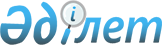 "Қазақстан Республикасы Президентiнiң кейбiр актiлерiне өзгерiстер енгiзу туралы" Қазақстан Республикасының Президентi Жарлығының жобасы туралыҚазақстан Республикасы Үкіметінің 2005 жылғы 29 маусымдағы N 645 Қаулысы

      Қазақстан Республикасының Үкіметi  ҚАУЛЫ ЕТЕДI: 

      "Қазақстан Республикасы Президентiнiң кейбiр актілерiне өзгерiстер енгiзу туралы" Қазақстан Республикасы Президентi Жарлығының жобасы Қазақстан Республикасы Президентiнiң қарауына енгiзiлсiн.        Қазақстан Республикасының 

      Премьер-Министрі  

  ҚАЗАҚСТАН РЕСПУБЛИКАСЫ ПРЕЗИДЕНТIНIҢ 

ЖАРЛЫFЫ  Қазақстан Республикасы Президентiнiң 

кейбiр актiлерiне өзгерiстер енгiзу туралы        ҚАУЛЫ ЕТЕМIН: 

      1. Қазақстан Республикасы Президентiнiң кейбiр актiлерiне мынадай өзгерiстер енгiзiлсiн: 

      1) "Қазақстан Республикасының Жоғары Сот Кеңесi туралы" Қазақстан Республикасы Президентiнiң 2001 жылғы 15 қазандағы N 702  Жарлығына : 

      1-тармақта: 

      Қазақстан Республикасының Жоғары Сот Кеңесiнiң мүшесi болып Қазақстан Республикасының Әдiлет министрi - Балиева Зағипа Яхияқызы тағайындалсын; 

      Қазақстан Республикасының Жоғары Сот Кеңесiнiң құрамынан О.И.Жұмабеков шығарылсын; 

      2) "Мемлекеттiк басқару деңгейлерi арасындағы өкiлеттiктердi ажырату және бюджетаралық қатынастарды жетiлдiру мәселелерi жөнiндегi мемлекеттiк комиссия туралы" Қазақстан Республикасы Президентiнiң 2001 жылғы 24 қазандағы N 713  Жарлығына : 

      Мемлекеттiк басқару деңгейлерi арасындағы өкiлеттiктердi ажырату және бюджетаралық қатынастарды жетiлдiру мәселелерi жөнiндегi мемлекеттiк комиссияның құрамына Қазақстан Республикасының Әдiлет министрi - Балиева Зағипа Яхияқызы төрағаның орынбасары болып енгiзiлсiн; 

      көрсетiлген Мемлекеттiк комиссияның құрамынан О.И.Жұмабеков шығарылсын; 

      3) "Қазақстан Республикасы Президентінің жанында Құқықтық саясат жөнiндегi кеңес құру туралы" Қазақстан Республикасы Президентiнің 2002 жылғы 19 ақпандағы N 303  өкіміне (Қазақстан Республикасының ПҮАЖ-ы, 2002 ж., N 6, 44-құжат; N 39, 396-құжат; 2003 ж., N 18, 180-құжат; 2004 ж., N 4, 50-құжат): 

      жоғарыда аталған өкiммен бекiтiлген Қазақстан Республикасы Президентiнiң жанындағы Құқықтық саясат жөнiндегi кеңестiң дербес құрамына Қазақстан Республикасының Әдiлет министрi - Балиева Зағипа Яхияқызы енгізiлсiн; 

      көрсетілген Кеңестiң құрамынан О.И.Жұмабеков шығарылсын; 

      4) "Қазақстан Республикасы Қауiпсiздiк Кеңесi инспекциясының және ведомствоаралық комиссияларының құрамы туралы" Қазақстан Республикасы Президентiнің 2002 жылғы 25 наурыздағы N 320  өкiмiне : 

      жоғарыда аталған өкiммен бекiтiлген Қазақстан Республикасының Қауiпсiздiк Кеңесi ведомствоаралық комиссиясының құрамына Қазақстан Республикасының Әдiлет министрi - Балиева Зағипа Яхияқызы енгiзiлсiн; 

      көрсетілген Комиссияның құрамынан О.И.Жұмабеков шығарылсын; 

      5) "Қазақстан Республикасы Президентiнiң жанынан Сыбайлас жемқорлыққа қарсы күрес және мемлекеттік қызметшілердiң қызмет этикасын сақтауы мәселелерi жөнiндегi комиссия құру туралы" Қазақстан Республикасы Президентiнiң 2002 жылғы 2 сәуiрдегі N 839  Жарлығына (Қазақстан Республикасының ПYАЖ-ы, 2002 ж., N 10, 92-құжат; N 32, 339-құжат; 2003 ж., N 9, 92-құжат; 2004 ж., N 14, 92-құжат): 

      жоғарыда аталған Жарлықпен бекiтiлген Қазақстан Республикасының Президентi жанындағы Сыбайлас жемқорлыққа қарсы күрес және мемлекеттiк қызметшiлердiң қызмет этикасын сақтауы мәселелерi жөнiндегі комиссияның құрамына Қазақстан Республикасының Әдiлет министрi - Балиева Зағипа Яхияқызы енгізiлсiн; 

      көрсетiлген комиссияның құрамынан О.И.Жұмабеков шығарылсын; 

      6) "Қазақстан Республикасының ұлттық кеңесi туралы" Қазақстан Республикасы Президентiнің 2002 жылғы 29 сәуiрдегі N 857  Жарлығында (Қазақстан Республикасының ПYАЖ-ы, 2002 ж., N 12, 113-құжат; 2003 ж., N 43, 451-құжат; 2004 ж., N 18, 223-құжат): 

      жоғарыда аталған Жарлықпен бекiтiлген Қазақстан Республикасы Ұлттық кеңесiнiң құрамына Қазақстан Республикасының Әдiлет министрi - Балиева Зағипа Яхияқызы енгізiлсiн; 

      Қазақстан Республикасы Ұлттық кеңесінің құрамынан О.И.Жұмабеков шығарылсын; 

      7) "Қазақстан Республикасы Президентiнің жанындағы Адам құқықтары жөніндегі комиссия туралы" Қазақстан Республикасы Президентiнiң 2003 жылғы 19 наурыздағы N 1042  Жарлығына (Қазақстан Республикасының ПҮАЖ-ы, 2003 ж., N 11, 125-құжат; 2004 ж., N 15, 183-құжат): 

      жоғарыда аталған Жарлықпен бекiлген Қазақстан Республикасы Президентінiң жанындағы Адам құқықтары жөніндегi комиссияның құрамына Қазақстан Республикасының Әдiлет министрi - Балиева Зағипа Яхияқызы енгізiлсiн; 

      көрсетiлген комиссияның құрамынан О.И.Жұмабеков шығарылсын; 

      8) "Қазақстан Республикасы Президентiнiң жанындағы Демократия және азаматтық қоғам мәселелерi жөнiндегі ұлттық комиссия туралы" Қазақстан Республикасы Президентiнің 2004 жылғы 2 қарашадағы N 1467  Жарлығына (Қазақстан Республикасының ПYАЖ-ы, 2004 ж., N 44, 544-құжат): 

      жоғарыда аталған Жарлықпен бекiтiлген Қазақстан Республикасы Президентiнiң жанындағы Демократия және азаматтық қоғам мәселелерi жөнiндегi ұлттық комиссияның құрамына Қазақстан Республикасының Әдiлет министрi - Балиева Зағипа Яхияқызы енгізiлсiн; 

      көрсетiлген комиссияның құрамынан О.И.Жұмабеков шығарылсын. 

      9. "Қазақстан Республикасының сот жүйесiн одан әрi жетілдiру мәселелерi жөнiндегi комиссия туралы" Қазақстан Республикасы Президентінің 2005 жылғы 21 қаңтардағы N 524  өкiмiне : 

      жоғарыда аталған өкіммен бекiлген Қазақстан Республикасының сот жүйесiн одан әрi жетiлдiру мәселелерi жөнiндегi комиссияның құрамына Қазақстан Республикасының Әдiлет министрi - Балиева Зағипа Яхияқызы енгiзiлсiн; 

      көрсетiлген комиссияның құрамынан О.И.Жұмабеков шығарылсын. 

      10. "Мемлекет басшысының 2005 жылғы 18 ақпандағы "Қазақстан экономикалық, әлеуметтiк және саяси жедел жаңару жолында" Қазақстан халқына Жолдауын iске асыру жөнiндегi iс-шаралардың жалпыұлттық жоспары туралы" Қазақстан Республикасы Президентiнің 2005 жылғы 4 наурыздағы N 528  өкімiне : 

      жоғарыда аталған өкiммен бекiтiлген Қазақстан Республикасы Президентiнің 2005 жылғы 18 ақпандағы "Қазақстан экономикалық, әлеуметтiк және саяси жедел жаңару жолында" Қазақстан халқына  Жолдауын iске асыру жөнiндегi iс-шаралардың жалпыұлттық жоспарында: 

      реттік нөмiрлерi 4, 15, 27, 38, 39, 40, 46, 47, 48, 49, 50, 51, 52, 53, 56, 57, 58, 59-жолдардың 4-бағанындағы "О.И.Жұмабеков" деген сөздер "З.Я.Балиева" деген сөздермен ауыстырылсын; 

      реттiк нөмiрi 55-жолдың 4-бағанындағы "З.Я.Балиева" деген сөздер "О.И.Жұмабеков" деген сөздермен ауыстырылсын. 

      2. Осы Жарлық қол қойылған күнiнен бастап қолданысқа енгiзiледi.        Қазақстан Республикасының 

      Президентi 
					© 2012. Қазақстан Республикасы Әділет министрлігінің «Қазақстан Республикасының Заңнама және құқықтық ақпарат институты» ШЖҚ РМК
				